Форма заявления1о предоставлении земельного участка                                                     В департамента                                   земельных отношений и градостроительства                                                Администрации города ТюмениСведения о заявителе:полное наименование юридического лица (фамилия, имя и (при наличии)отчество гражданина): ____________________________________;адрес места нахождения юридического лица (место жительства гражданина):_____________________________________________________________________________________________________________________;СНИЛС (указывается гражданином по желанию) ___________________;идентификационный номер налогоплательщика (ИНН) (за исключением случаев, если заявителем является иностранное юридическое лицо): _____________________________________________________________________;государственный регистрационный номер записи о государственной регистрации юридического лица в едином государственном реестре юридических лиц (ОГРН) (за исключением случаев, если заявителем является иностранное юридическое лицо) ___________________________;реквизиты документа, удостоверяющего личность заявителя (в случае, если заявление подается физическим лицом): ______________________________________________________________________________________;контактная информация: номер телефона ______________________, адрес электронной почты _____________________________, почтовый адрес для связи с заявителем _____________________________________.Прошу предоставить земельный участок без проведения торгов с кадастровым номером: ___________________________________________________________________________________________________________Основание предоставления земельного участка без проведения торгов в соответствии с пунктом 2 статьи 39.3, статьей 39.5, пунктом 2 статьи 39.6, пунктом 2 статьи 39.10 Земельного кодекса Российской Федерации: ______________________________________________________________________Вид права, на котором приобретается земельный участок2 ________________________________________________________________________Цель использования земельного участка _____________________________________________________________________________________Реквизиты решения об изъятии земельного участка для муниципальных нужд3 _____________________________________________________________________________________________________________Реквизиты решения об утверждении документа территориального планирования и (или) проекта планировки территории4 ____________________________________________________________________________Реквизиты решения о предварительном согласовании предоставления земельного участка 5 ________________________________________________________________________________________________________Приложение: _______________________________________________________________________________________________________________________________________________________________________Представитель заявителя _________________________________________                                                                        (фамилия, имя, отчество (при наличии), реквизиты документа,________________________________________________________________                      подтверждающего полномочия представителя действовать от имени заявителя)"____" _______________ 20__   ______________________________                                                                                            (подпись заявителя или доверенного лица)_________________________1 - заявление юридического лица оформляется на бланке заявителя с отражением информации, предусмотренной формой заявления (в случае подачи заявления в электронном виде посредством электронной почты или посредством почтового отправления),2 - указывается в случае, если предоставление земельного участка возможно на нескольких видах прав,3 - указывается в случае, если земельный участок предоставляется взамен земельного участка, изымаемого для муниципальных нужд,4 - указывается в случае, если земельный участок предоставляется для размещения объектов, предусмотренных указанными документом и (или) проектом,5 - указывается в случае, если испрашиваемый земельный участок образовывался или его границы уточнялись на основании данного решения,6 – заполняется в случае подачи заявления о предоставлении муниципальной услуги в электронном виде посредством электронной почты (за исключением результата предоставления муниципальной услуги в форме подписанного уполномоченным должностным лицом Департамента проекта договора купли-продажи земельного участка либо проекта договора аренды земельного участка, который направляется посредством почтового отправления).выбранный способ направления уведомления отметить знаком «Х» 6Электронной почтойПочтовым отправлениемСпособ направления уведомления о получении заявления и (или) уведомления об отказе в приеме заявления с указанием допущенных нарушений требований, в соответствии с которыми должно быть представлено заявление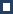 выбранный способ направления результата отметить знаком «Х» 6в виде бумажного документав виде бумажного документав виде электронного документавыбранный способ направления результата отметить знаком «Х» 6При личном обращенииПочтовым отправлениемПосредством электронной почты Способ направления результата